AIX: KAP, KAP.Y (GDR)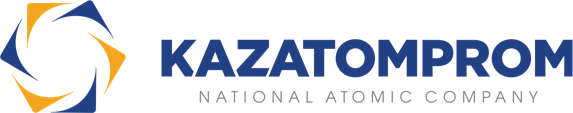 LSE: KAP (GDR)Валюта: KZT (₸), если не указано иное17 октября 2019 года, Нур-Султан, КазахстанУведомление о проведении внеочередного общего собрания акционеров «АО «НАК «Казатомпром»Акционерное общество «Национальная атомная компания «Казатомпром» («Общество» или «АО «НАК «Казатомпром»), юридический адрес: Республика Казахстан, Z05T1X3, г. Нур-Султан, р-н Есиль, ул. Е-10, д.17/12, фактический адрес: Республика Казахстан, Z05T1X3, г. Нур-Султан, р-н Есиль, ул. Е-10, д.17/12, настоящим извещает своих акционеров о проведении внеочередного Общего собрания акционеров АО «НАК «Казатомпром» в заочной форме со следующей повесткой дня: Об утверждении повестки дня внеочередного Общего собрания акционеров АО «НАК «Казатомпром».Об определении аудиторской организации, осуществляющей аудит АО «НАК «Казатомпром».Инициатором созыва внеочередного Общего собрания акционеров АО «НАК «Казатомпром» является Совет директоров АО «НАК «Казатомпром» (протокол № 10/19 от «16» октября 2019 года).Дата начала предоставления бюллетеней «25» ноября 2019 года.Дата окончания приема бюллетеней «3» декабря 2019 года до 18 часов 30 минут (по времени г. Нур-Султан).Дата подсчета результатов заочного голосования «4» декабря 2019 года до 18 часов 30 минут (по времени г. Нур-Султан).Дата и время составления списка акционеров, имеющих право на участие во внеочередном Общем собрании акционеров Общества – «18» октября 2019 года 00 часов 00 минут (по времени г. Нур-Султан).Материалы по вопросам повестки дня внеочередного Общего собрания акционеров Общества будут готовы и доступны для ознакомления акционеров не позднее, чем за 10 дней до даты проведения внеочередного Общего собрания акционеров Общества в здании АО «НАК «Казатомпром» по адресу: Республика Казахстан, Z05T1X3, г. Нур-Султан, р-н Есиль, ул. Е-10, д.17/12, 18 этаж, кабинет 11 в рабочие дни с 9-00 до 18-30 (по времени г. Нур-Султан). При наличии запроса акционера Общества материалы по вопросам повестки дня внеочередного Общего собрания акционеров Общества будут направлены такому акционеру в течение 3 (трех) рабочих дней со дня получения запроса, при этом расходы за изготовление копий документов и доставку документов несет акционер. Запросы акционеров принимаются по фактическому адресу Общества в порядке, установленном законодательством Республики Казахстан.Внеочередное Общее собрание акционеров АО «НАК «Казатомпром» проводится в соответствии со статьями 35-41, 43-47, 49-52 Закона Республики Казахстан от «13» мая 2003 года № 415-II «Об акционерных обществах». Извещение о предстоящем Собрании, а также бюллетень для заочного голосования будет доступны в прессе и на интернет-ресурсе Компании в соответствии с законом «Об акционерных обществах» и Уставом Компании.Порядок проведения голосования:Акционеры, голосующие посредством направления бюллетеня для заочного голосования, должны указать фамилию, имя, отчество/ наименование юридического лица, количество голосующих акций и выбрать один из вариантов голосования. Бюллетень для заочного голосования должен быть подписан акционером - физическим лицом (представителем акционера-физического лица) с указанием сведений о документе, удостоверяющем его личность (номер удостоверения личности/паспорта, дату выдачи, орган выдавший документ, и индивидуальный идентификационный номер (ИИН)). Акционером также должна быть представлена копия документа, удостоверяющего личность.Бюллетень для заочного голосования акционера – юридического лица должен быть подписан его руководителем (представителем акционера-юридического лица).Бюллетень без подписи акционера – физического лица либо руководителя акционера – юридического лица или представителя акционера - физического лица либо представителя акционера - юридического лица считается недействительным. В бюллетени должен быть отмечен только один из вариантов голосования. Бюллетень для заочного голосования должен быть получен АО «НАК «Казатомпром» или предоставлен нарочно в канцелярию АО «НАК «Казатомпром» по адресу: Республика Казахстан, Z05T1X3, г. Нур-Султан,    р-н Есиль, ул. Е-10, д.17/12, до 18 часов 30 минут «3» декабря 2019 года. В случае подписания бюллетеня для заочного голосования представителем акционера к бюллетеню для заочного голосования прилагается копия доверенности или иного документа, подтверждающего полномочия представителя акционера. При подсчете голосов учитываются голоса по тем вопросам, по которым акционером (представителем акционера) соблюден порядок голосования, определенный в бюллетене, и отмечен только один из возможных вариантов голосования.Общее собрание акционеров АО «НАК «Казатомпром» вправе рассматривать и принимать решения по вопросам повестки дня, если на дату предоставления всех бюллетеней либо на дату окончания срока предоставления бюллетеней зарегистрированы акционеры (представители акционеров), включенные в список акционеров, имеющих право принимать участие в нем и голосовать на нем, владеющие в совокупности пятьюдесятью и более процентами голосующих акций общества.Список акционеров АО «НАК «Казатомпром», имеющих право принимать участие во внеочередном Общем собрании акционеров АО «НАК «Казатомпром» и голосовать на нем, составляется АО «Центральный депозитарий ценных бумаг» на основании данных системы реестров держателей акций АО «НАК «Казатомпром». В случае, если после составления списка акционеров, имеющих право принимать участие в общем собрании акционеров и голосовать на нем, включенное в этот список лицо произвело отчуждение принадлежащих ему голосующих акций общества, право участия в общем собрании акционеров переходит к новому акционеру. При этом должны быть представлены документы, подтверждающие право собственности на акции. Акционер АО «НАК «Казатомпром» имеет право участвовать в управлении Обществом в порядке, предусмотренном Законом Республики Казахстан от «13» мая 2003 года № 415-II «Об акционерных обществах» и (или) Уставом Общества.Держатели Глобальных Депозитарных Расписок имеют право голосовать на Общих собраниях акционеров АО «НАК «Казатомпром» от имени бенефициарных владельцев в отношении депонированных акций при условии предоставления через Депозитарий (Citibank N.A.) идентификационной и другой информации, требуемой согласно применимому казахстанскому законодательству, в отношении бенефициарных владельцев в АО «Центральный депозитарий ценных бумаг». Для получения более подробной информации вы можете связаться: По вопросам внеочередного Общего собрания акционеровМайра Тнымбергенова, корпоративный секретарьТел: +7 7172 45 81 63Email: mtnymbergenova@kazatomprom.kzПо вопросам, связанным с взаимодействием с инвесторамиКори Кос (Cory Kos), начальник Управления по работе с инвесторамиТел: +7 7172 45 81 80Email: ir@kazatomprom.kzПо вопросам по  связям с общественностью и запросам СМИТоргын МукаеваТел: +7 7172 45 80 63Email: pr@kazatomprom.kzPowerscourt – Лондон (Giles Read)Тел: +44 20 7250 1446Email: Kazatomprom@powerscourt-group.comКопия данного объявления будет доступна на www.kazatomprom.kz.О КазатомпромеКазатомпром является крупнейшим в мире производителем урана с добычей природного урана, пропорционально долям участия Компании, в размере около 23% от совокупной мировой первичной добычи урана в 2018 году.  Группа имеет крупнейшую резервную базу урана в отрасли. Казатомпром вместе с дочерними, зависимыми и совместными организациями ведет разработку 26 месторождений на территории Республики Казахстан, объединенных в 13 уранодобывающих предприятий и применяющих технологию подземного скважинного выщелачивания.  Ценные бумаги Казатомпрома размещены на Лондонской фондовой бирже и Международной бирже «Астаны». Являясь национальной атомной компанией в Республике Казахстан, Компания установила партнерские отношения практически со всеми ведущими игроками в уранодобывающей отрасли в мире. Основными клиентами Группы являются операторы атомных генерирующих мощностей, а основными экспортными рынками для продукции Группы являются Китай, Южная и Восточная Азия, Северная Америка и Европа. Группа продает уран и урановую продукцию по долгосрочным контрактам, краткосрочным контрактам, а также на спотовом рынке непосредственно из своей штаб-квартиры или через дочернюю торговую компанию в Швейцарии, ТНК. Для получения более подробной информации посетите наш обновленный интернет-ресурс http://www.kazatomprom.kzЗаявления относительно будущегоВсе заявления, кроме заявлений исторического факта, включенные в данное сообщение или документ, являются заявлениями относительно будущего. Заявления относительно будущего отражают текущие ожидания и прогнозы Компании, касающиеся ее финансового состояния, результатов деятельности, планов, целей, будущих результатов и деятельности. Такие заявления могут включать, помимо прочего, заявления, перед которыми, после которых или где используются такие слова как «цель», «считаем», «ожидаем», «намереваемся», «возможно», «предвидим», «оцениваем», «план», «проект», «будет», «может иметь», «вероятно», «должен», «может» и другие слова и термины аналогичного значения или их отрицательные формы.Такие заявления относительно будущего включают известные и неизвестные риски, неопределенности и другие важные факторы, не зависящие от Компании, которые могут привести к тому, что фактические результаты, показатели или достижения Компании будут существенно отличаться от ожидаемых результатов, показателей или достижений, выраженных или подразумеваемых такими заявлениями относительно будущего. Такие заявления относительно будущего основаны на многочисленных предположениях относительно нынешней и будущей бизнес-стратегии Компании и условий, в которых она будет работать в будущем.ИНФОРМАЦИЯ В ОТНОШЕНИИ ПРОГНОЗОВ, СОДЕРЖАЩАСЯ В НАСТОЯЩЕМ ДОКУМЕНТЕ, ОСНОВЫВАЕТСЯ НА РЯДЕ ПРЕДПОЛОЖЕНИЙ О БУДУЩИХ СОБЫТИЯХ И ПОДВЕРЖЕНА ЗНАЧИТЕЛЬНОЙ ЭКОНОМИЧЕСКОЙ И КОНКУРЕНТНОЙ НЕОПРЕДЕЛЕННОСТИ И ДРУГИМ УСЛОВНОСТЯМ, НИ ОДНА ИЗ КОТОРЫХ НЕ МОЖЕТ БЫТЬ ПРЕДСКАЗАНА С УВЕРЕННОСТЬЮ И НЕКОТОРЫЕ ИЗ КОТОРЫХ НАХОДЯТСЯ ЗА ПРЕДЕЛАМИ КОНТРОЛЯ КОМПАНИИ. НЕ МОЖЕТ БЫТЬ НИКАКИХ ГАРАНТИЙ, ЧТО ПРОГНОЗЫ БУДУТ РЕАЛИЗОВАНЫ, И ФАКТИЧЕСКИЕ РЕЗУЛЬТАТЫ МОГУТ БЫТЬ ВЫШЕ ИЛИ НИЖЕ, ЧЕМ УКАЗАНЫ. НИКТО ИЗ КОМПАНИИ - НИ ЕЕ АКЦИОНЕРЫ, НИ ДИРЕКТОРА, НИ ДОЛЖНОСТНЫЕ ЛИЦА, НИ СОТРУДНИКИ, НИ КОНСУЛЬТАНТЫ, НИ АФФИЛИРОВАННЫЕ ЛИЦА ИЛИ КАКИЕ-ЛИБО ПРЕДСТАВИТЕЛИ ИЛИ АФФИЛИРОВАННЫЕ ЛИЦА ПЕРЕЧИСЛЕННЫХ ВЫШЕ - НЕ НЕСУТ ОТВЕТСТВЕННОСТИ ЗА ТОЧНОСТЬ ПРОГНОЗОВ, ПРЕДСТАВЛЕННЫХ В НАСТОЯЩЕМ ДОКУМЕНТЕ.Информация, содержащаяся в данном сообщении или документе, включая, помимо прочего, заявления относительно будущего, применяется только на дату настоящего документа и не предназначена для предоставления каких-либо гарантий относительно будущих результатов. Компания однозначно отказывается от каких-либо обязательств по распространению обновлений или изменений такой информации, включая финансовые данные или прогнозные заявления, и не будет публично выпускать какие-либо изменения, которые она может внести в информацию, возникающие в результате изменений в ожиданиях Компании, изменений в событиях, условиях или обстоятельствах, на которых основаны такие заявления относительно будущего, или в других событиях или обстоятельствах, возникающих после даты настоящего документа.